Внеклассное мероприятие по математике                      «Клуб весёлых и находчивых»                                                      Подготовила педагоги:                                             Амшокова О.Ю.                                         Канукова З.Г. Нальчик-2019Цель: активизация познавательной деятельности обучающихся на занятиях Творческого объединения «Эврика».Задачи:       1.Способствовать формированию интереса к занятиям по математике.            2 .Развивать творческие и интеллектуальные способности.  3.Закреплять знания математических терминов, умения выполнять вычислительные действия на изученные случаи умножения, деления и сложения.4.Способствовать развитию логического мышления, речи, памяти, внимания.           5. Поиск и поддержка одаренных и талантливых детей;           6.Воспитывать чувство дружбы, взаимопомощи.Оборудование:  карточки с заданиями для эстафеты, для конкурса капитанов, кроссворды для каждой из команд, грамоты. Организационный момент.Педагог (Зайрана)Здравствуйте, друзья! Сегодня в Солнечном городе  Большой и интересный день.  Мы приготовили веселыйЧудесный праздник — КВН.Педагог (Олеся)Чтоб этот праздник - КВНВам по душе пришелся всем,Нужно знания иметь прочныеИ быть веселым и находчивым.Капитан 1 команды:А этот КВН сейчас  Науке посвящается,Что математикой у насС любовью называется. Капитан 2 команды:Она поможет воспитатьТакую силу мысли,Чтоб в нашей жизни все познать,Измерить и исчислить.Представление жюри.Педагог (Зайрана)Открываем заседание Клуба веселых и находчивых математиков.Команды готовы?-Посмотрим,   чья команда выиграет, т. е правильно и быстро выполнит все задания, проявит находчивость и смекалку. Команда, набравшая большее количество очков и будет победительницей.Педагог (Олеся) -Следить за всей игрой будет жюри (называет  состав жюри)-Итак, подсказок не произносить, ответов не говорить – в общем, просто любить свою команду!Представление команд.Педагога (Олеся)Первый конкурс – представление команд.Капитан: Наша команда - «Квадрат». Наш девиз:Все: «У нашего квадрата все стороны равны.Наши ребята дружбой сильны».Педагог (Зайрана)Без математики мы не знали бы Ломоносова.Первой книгой, оказавшейся в его руках, была "Арифметика" Леонтия Магницкого, которую потом великий Ломоносов назовет вратами своей учености. Капитан :  Наша команда - «Круг». Наш девиз: «В кругу друзей лучше считать, легче решать и побеждать!» Педагог (Олеся)Математика! Это мир чисел, формул, новых машин. Разве построили бы воздушные лайнеры наши замечательные конструкторы С.В. Ильюшин и А.Н. Туполев без математических формул и вычислений? А как мог бы прославиться Анатолий Карпов, не зная математики?1. Разминка (за каждый правильный ответ 1 балл)Педагог (Олеся)А сейчас следующий этап «Разминка»Команды получают по одному баллу за верный ответ.1.Какая цифра, если перевернуть сверху вниз, уменьшится на 3?
(Цифра 9.)2.Какие часы показывают верное время только 2 раза в сутки? (Часы, которые остановились.)3.Когда мы смотрим на число 3, а говорим «пятнадцать»?
(Когда смотрим на часы.)4.В известной сказке «Поди туда - не знаю куда, принеси то - не знаю что» царь послал стрелка Андрея «за тридевять земель».
Внимание, вопрос! Тридевять - это сколько? (Тридевять — это 27.
В Древней Руси считали девятками: тридевять - это 9 ∙3 =27.)5.Сколько лет рыбачил старик из «Сказки о рыбаке и рыбке» А.С. Пушкина до того, как он поймал золотую рыбку? («Ровно тридцать лет и три года», то есть 33 года.6.Сколько раз старик ходил к морю в «Сказке о рыбаке и рыбке» А.С. Пушкина, чтобы рыбка выполнила желания старухи? (Пять раз.)7.Стоит в поле дуб. На дубе 3 ветки. На каждой ветке по 3 яблока. Сколько всего яблок? (Нисколько, так как на дубе яблоки не растут.)8.На грядке сидят 6 воробьев, к ним прилетели еще 5. Кот подкрался и схватил одного. Сколько осталось воробьев на грядке? (Нисколько, так как остальные воробьи улетели.)2. Математическая эстафета (за каждый правильный ответ по 1 баллу)Педагог (Зайрана)На доске представлены выражения для двух команд. По одному человеку с каждой команды выходят и выполняют задания.3.  Конкурс пословиц (за каждую пословицу по 1 баллу)Педагог (Олеся)В течение 2 минут каждая команда должна записать как можно больше пословиц и поговорок, содержащих числа. Например: Семь бед – один ответ.4. Конкурс загадок (за каждую загадку команда получает 2 балла)Каждая команда поочерёдно друг другу загадывают по 2 загадки,которые содержат числа. Напр.: Два конца, два кольца, посередине гвоздик.5. Конкурс «Капитанов» Игра «Не собьюсь»Руководитель вызывает одного из играющих и задает ему вопрос:До какого числа ты умеешь считать?Играющий явно смущен, он медлит с ответом. Руководитель приходит ему на помощь:- Ну, говори смелее! До ста? До тысячи? Даже до миллиона! Хорошо! Тогда мы попросим тебя считать вслух. Не до миллиона, конечно, не бойся, до тридцати. Сумеешь?-    Сумею.-    Ну что ж, начинай, но только с одним условием. Число «3» ты
называть не должен, и все числа, которые делятся на «3» (6, 9, 12 и т.д.),
тоже называть не должен. И те числа, в которые входит число «3» (13,
23), тоже называть не нужно.-Вместо этих чисел ты всегда должен говорить: «Не собьюсь!»Понятно? Начинай!(Играющий начинает. Считать нужно отчетливо и громко).— Один. Два. Не собьюсь! Четыре. Пять. Не собьюсь! Семь, восемь. Не собьюсь! Десять. Одиннадцать. Не собьюсь! Тринадцать...  Играющий обнаруживает свою ошибку, сбивается. Руководитель предлагает ему сесть. Вместо него выходит считать кто-либо другой. Редко кому удается досчитать до тридцати и не сбиться.6. Конкурс «Расшифруй записку» (Команда, первой правильно выполнившая задание, получает 2 балла, другие — 1 балл).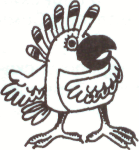 Мартышка оставила на камне Попугаю записку. Задание — расшифровать записку. (Карточка с заданием дается каждой команде.)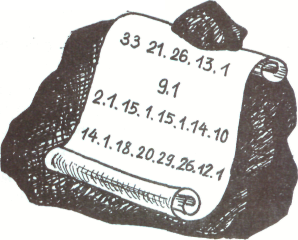 Шифр. 1-А, 2-Б, 3-В, 4-Г, 5-Д, 6-Е, 7-Ё, 8-Ж ...    28-Ъ, 29-Ы, 30-Ь, 31-Э, 32-Ю, 33-Я7. Конкурс «Реши кроссворд»По горизонтали: На руке и на стене
И на башне в вышине
Ходят с боем и без боя,
Всем нужны, и нам с тобою. 2.  Что за птицы прилетают -
По семерке в каждой стае,
Вереницею летят,            Не торопятся назад?3. Двенадцать братьев
Друг за другом ходят,
Друг друга не обходят.4.Пятый месяц года.По горизонтали:1.Часы. 2.Дни. 3. Месяцы. 4. МайПо вертикали: 1. АРИФМЕТИКА13 .Аукцион.Педагог: Как можно быстрее ответить на шуточные вопросы:        Командам раздаются шуточные вопросы. Побеждает так команда, которая раньше всех и правильней ответит на вопросы.У семерых братьев по одной сестре: Много ли сестер? (1.)Две матери, две дочери, да бабушка с внучкой. Сколько всего человек? (3.)Когда гусь стоит на двух ногах он весит 4 кг. Сколько он будет весить, когда встанет на одну ногу? (4 кг.)Хозяйка несла в корзине 100 яиц, а дно упало. Сколько яиц осталось? (Ни одного, все разбились.)яйца сварились за 4 минуты. За сколько минут сварилось одно яйцо? (4 минуты.)Что легче: килограмм железа или килограмм пуха? (Одинаково.)Летели три страуса, охотник убил одного. Сколько страусов осталось? (Страусы не летают.)Когда козе исполнится 7 лет, что будет с ней дальше? (Восьмой пойдет.)В погребе 5 мышей грызли корку сыра. Они были так увлечены этим, что не заметили подкравшегося кота. Кот бросился на мышей и одну из них схватил. Сколько мышей осталось доедать сыр? (Ни одной.)Дед, баба, внучка, Жучка, кошка и мышка тянули-тянули репку и, наконец, вытянули. Сколько глаз увидели репку? (12 глаз.)Бабушка вязала внукам шарфы и варежки. Всего она связала 3 шарфа и 6 варежек. Сколько внуков у бабушки? (3 внука.)Шли три поросенка. Один - впереди двух, один -между двумя, один - позади двух. Как шли поросята? (Друг за другом.)По морю плыли 9 акул. Они увидели косяк рыб и нырнули в глубину. Сколько акул осталось в море? (9)Около столовой, где обедали лыжники, пришедшие из похода, стояли 20 лыж, а в снег было воткнуто 20 палок. Сколько лыжников ходило в поход? (10.)Кузнец подковал тройку лошадей. Сколько подков ему пришлось сделать? (12.)Один ослик нес 10 кг сахара, а другой - 10 кг ваты. У кого поклажа была тяжелей? (Одинаковая.)Наступил долгожданный январь. Сначала зацвела 1 яблоня, а потом - 3 сливы. Сколько деревьев зацвело? (В январе деревья не цветут.)Подведение итогов. Награждение победителей.8. Математический фокус.«Угадывание дня рождения».Учитель:-Я могу угадать, кто и когда из вас родился. Я угадаю ваш день рождения, если вы правильно выполните мои задания. Запишите день своего рождения, умножьте на 2, увеличьте полученное число в 10 раз, к результату прибавьте 73, полученное число умножьте на 5 и прибавьте номер месяца, в котором вы родились. А теперь отнимите 365. Первые две цифры – день рождения, другие две – месяц.